Демоверсия по дисциплине «Информатика и информационно-коммуникативные технологии» для поступающих по программе бакалавриата направления  «Прикладная информатика» 09.03.03 в  СГЭУ  в 2022 г.Вариант 5 Экзаменационная работа состоит из 2-х частей, включающих 35 заданий:Первая часть работы включает 25 заданий с начислением за каждое выполненное задание 2 балла. Задания первой части — это задания закрытого типа с выбором одного правильного ответа из четырёх предложенных.Вторая часть работы включает 10 заданий с начислением за каждое выполненное задание 5 баллов. Вторая часть включает задания открытого типа, требующие обоснованного ответа, который участник экзамена должен записать в виде решения.ЗаданияЧАСТЬ 1При выполнении заданий А1-А25  выберите правильный ответЗав. кафедрой прикладной информатики	Т.Б. ЕфимоваА1Между населёнными пунктами A, B, C, D, E, F построены дороги, протяжённость которых приведена в таблице. Отсутствие числа в таблице означает, что прямой дороги между пунктами нет.Определите длину кратчайшего пути между пунктами A и F, проходящего через пункт E и не проходящего через пункт B. Передвигаться можно только по указанным дорогам.Между населёнными пунктами A, B, C, D, E, F построены дороги, протяжённость которых приведена в таблице. Отсутствие числа в таблице означает, что прямой дороги между пунктами нет.Определите длину кратчайшего пути между пунктами A и F, проходящего через пункт E и не проходящего через пункт B. Передвигаться можно только по указанным дорогам.Между населёнными пунктами A, B, C, D, E, F построены дороги, протяжённость которых приведена в таблице. Отсутствие числа в таблице означает, что прямой дороги между пунктами нет.Определите длину кратчайшего пути между пунктами A и F, проходящего через пункт E и не проходящего через пункт B. Передвигаться можно только по указанным дорогам.Между населёнными пунктами A, B, C, D, E, F построены дороги, протяжённость которых приведена в таблице. Отсутствие числа в таблице означает, что прямой дороги между пунктами нет.Определите длину кратчайшего пути между пунктами A и F, проходящего через пункт E и не проходящего через пункт B. Передвигаться можно только по указанным дорогам.Между населёнными пунктами A, B, C, D, E, F построены дороги, протяжённость которых приведена в таблице. Отсутствие числа в таблице означает, что прямой дороги между пунктами нет.Определите длину кратчайшего пути между пунктами A и F, проходящего через пункт E и не проходящего через пункт B. Передвигаться можно только по указанным дорогам.Между населёнными пунктами A, B, C, D, E, F построены дороги, протяжённость которых приведена в таблице. Отсутствие числа в таблице означает, что прямой дороги между пунктами нет.Определите длину кратчайшего пути между пунктами A и F, проходящего через пункт E и не проходящего через пункт B. Передвигаться можно только по указанным дорогам.Между населёнными пунктами A, B, C, D, E, F построены дороги, протяжённость которых приведена в таблице. Отсутствие числа в таблице означает, что прямой дороги между пунктами нет.Определите длину кратчайшего пути между пунктами A и F, проходящего через пункт E и не проходящего через пункт B. Передвигаться можно только по указанным дорогам.Между населёнными пунктами A, B, C, D, E, F построены дороги, протяжённость которых приведена в таблице. Отсутствие числа в таблице означает, что прямой дороги между пунктами нет.Определите длину кратчайшего пути между пунктами A и F, проходящего через пункт E и не проходящего через пункт B. Передвигаться можно только по указанным дорогам.Между населёнными пунктами A, B, C, D, E, F построены дороги, протяжённость которых приведена в таблице. Отсутствие числа в таблице означает, что прямой дороги между пунктами нет.Определите длину кратчайшего пути между пунктами A и F, проходящего через пункт E и не проходящего через пункт B. Передвигаться можно только по указанным дорогам.Между населёнными пунктами A, B, C, D, E, F построены дороги, протяжённость которых приведена в таблице. Отсутствие числа в таблице означает, что прямой дороги между пунктами нет.Определите длину кратчайшего пути между пунктами A и F, проходящего через пункт E и не проходящего через пункт B. Передвигаться можно только по указанным дорогам.Между населёнными пунктами A, B, C, D, E, F построены дороги, протяжённость которых приведена в таблице. Отсутствие числа в таблице означает, что прямой дороги между пунктами нет.Определите длину кратчайшего пути между пунктами A и F, проходящего через пункт E и не проходящего через пункт B. Передвигаться можно только по указанным дорогам.Между населёнными пунктами A, B, C, D, E, F построены дороги, протяжённость которых приведена в таблице. Отсутствие числа в таблице означает, что прямой дороги между пунктами нет.Определите длину кратчайшего пути между пунктами A и F, проходящего через пункт E и не проходящего через пункт B. Передвигаться можно только по указанным дорогам.1)1)1)1)1)1)1111111111112)2)2)2)2)2)10 10 10 10 10 10 3)3)3)3)3)3)1717171717174)4)4)4)4)4)13 13 13 13 13 13 А2Между населёнными пунктами A, B, C, D, E, F, Z построены дороги, протяжённость которых приведена в таблице. Отсутствие числа в таблице означает, что прямой дороги между пунктами нет.Определите длину кратчайшего пути между пунктами A и Z (при условии, что передвигаться можно только по построенным дорогам).Между населёнными пунктами A, B, C, D, E, F, Z построены дороги, протяжённость которых приведена в таблице. Отсутствие числа в таблице означает, что прямой дороги между пунктами нет.Определите длину кратчайшего пути между пунктами A и Z (при условии, что передвигаться можно только по построенным дорогам).Между населёнными пунктами A, B, C, D, E, F, Z построены дороги, протяжённость которых приведена в таблице. Отсутствие числа в таблице означает, что прямой дороги между пунктами нет.Определите длину кратчайшего пути между пунктами A и Z (при условии, что передвигаться можно только по построенным дорогам).Между населёнными пунктами A, B, C, D, E, F, Z построены дороги, протяжённость которых приведена в таблице. Отсутствие числа в таблице означает, что прямой дороги между пунктами нет.Определите длину кратчайшего пути между пунктами A и Z (при условии, что передвигаться можно только по построенным дорогам).Между населёнными пунктами A, B, C, D, E, F, Z построены дороги, протяжённость которых приведена в таблице. Отсутствие числа в таблице означает, что прямой дороги между пунктами нет.Определите длину кратчайшего пути между пунктами A и Z (при условии, что передвигаться можно только по построенным дорогам).Между населёнными пунктами A, B, C, D, E, F, Z построены дороги, протяжённость которых приведена в таблице. Отсутствие числа в таблице означает, что прямой дороги между пунктами нет.Определите длину кратчайшего пути между пунктами A и Z (при условии, что передвигаться можно только по построенным дорогам).Между населёнными пунктами A, B, C, D, E, F, Z построены дороги, протяжённость которых приведена в таблице. Отсутствие числа в таблице означает, что прямой дороги между пунктами нет.Определите длину кратчайшего пути между пунктами A и Z (при условии, что передвигаться можно только по построенным дорогам).Между населёнными пунктами A, B, C, D, E, F, Z построены дороги, протяжённость которых приведена в таблице. Отсутствие числа в таблице означает, что прямой дороги между пунктами нет.Определите длину кратчайшего пути между пунктами A и Z (при условии, что передвигаться можно только по построенным дорогам).Между населёнными пунктами A, B, C, D, E, F, Z построены дороги, протяжённость которых приведена в таблице. Отсутствие числа в таблице означает, что прямой дороги между пунктами нет.Определите длину кратчайшего пути между пунктами A и Z (при условии, что передвигаться можно только по построенным дорогам).Между населёнными пунктами A, B, C, D, E, F, Z построены дороги, протяжённость которых приведена в таблице. Отсутствие числа в таблице означает, что прямой дороги между пунктами нет.Определите длину кратчайшего пути между пунктами A и Z (при условии, что передвигаться можно только по построенным дорогам).Между населёнными пунктами A, B, C, D, E, F, Z построены дороги, протяжённость которых приведена в таблице. Отсутствие числа в таблице означает, что прямой дороги между пунктами нет.Определите длину кратчайшего пути между пунктами A и Z (при условии, что передвигаться можно только по построенным дорогам).Между населёнными пунктами A, B, C, D, E, F, Z построены дороги, протяжённость которых приведена в таблице. Отсутствие числа в таблице означает, что прямой дороги между пунктами нет.Определите длину кратчайшего пути между пунктами A и Z (при условии, что передвигаться можно только по построенным дорогам).1)1)1)1)1)1)2929292929292)2)2)2)2)2)1818181818183)3)3)3)3)3)3737373737374)4)4)4)4)4)989898989898А3Даны фрагменты двух таблиц из базы данных. Каждая строка таблицы 2 содержит информацию о ребёнке и об одном из его родителей. Информация представлена значением поля ID в соответствующей строке таблицы 1. На основании имеющихся данных определите, у скольких людей из списка первый внук или внучка появились после достижения 60 полных лет. При вычислении ответа учитывайте только информацию из приведённых фрагментов таблиц.Даны фрагменты двух таблиц из базы данных. Каждая строка таблицы 2 содержит информацию о ребёнке и об одном из его родителей. Информация представлена значением поля ID в соответствующей строке таблицы 1. На основании имеющихся данных определите, у скольких людей из списка первый внук или внучка появились после достижения 60 полных лет. При вычислении ответа учитывайте только информацию из приведённых фрагментов таблиц.Даны фрагменты двух таблиц из базы данных. Каждая строка таблицы 2 содержит информацию о ребёнке и об одном из его родителей. Информация представлена значением поля ID в соответствующей строке таблицы 1. На основании имеющихся данных определите, у скольких людей из списка первый внук или внучка появились после достижения 60 полных лет. При вычислении ответа учитывайте только информацию из приведённых фрагментов таблиц.Даны фрагменты двух таблиц из базы данных. Каждая строка таблицы 2 содержит информацию о ребёнке и об одном из его родителей. Информация представлена значением поля ID в соответствующей строке таблицы 1. На основании имеющихся данных определите, у скольких людей из списка первый внук или внучка появились после достижения 60 полных лет. При вычислении ответа учитывайте только информацию из приведённых фрагментов таблиц.Даны фрагменты двух таблиц из базы данных. Каждая строка таблицы 2 содержит информацию о ребёнке и об одном из его родителей. Информация представлена значением поля ID в соответствующей строке таблицы 1. На основании имеющихся данных определите, у скольких людей из списка первый внук или внучка появились после достижения 60 полных лет. При вычислении ответа учитывайте только информацию из приведённых фрагментов таблиц.Даны фрагменты двух таблиц из базы данных. Каждая строка таблицы 2 содержит информацию о ребёнке и об одном из его родителей. Информация представлена значением поля ID в соответствующей строке таблицы 1. На основании имеющихся данных определите, у скольких людей из списка первый внук или внучка появились после достижения 60 полных лет. При вычислении ответа учитывайте только информацию из приведённых фрагментов таблиц.Даны фрагменты двух таблиц из базы данных. Каждая строка таблицы 2 содержит информацию о ребёнке и об одном из его родителей. Информация представлена значением поля ID в соответствующей строке таблицы 1. На основании имеющихся данных определите, у скольких людей из списка первый внук или внучка появились после достижения 60 полных лет. При вычислении ответа учитывайте только информацию из приведённых фрагментов таблиц.Даны фрагменты двух таблиц из базы данных. Каждая строка таблицы 2 содержит информацию о ребёнке и об одном из его родителей. Информация представлена значением поля ID в соответствующей строке таблицы 1. На основании имеющихся данных определите, у скольких людей из списка первый внук или внучка появились после достижения 60 полных лет. При вычислении ответа учитывайте только информацию из приведённых фрагментов таблиц.Даны фрагменты двух таблиц из базы данных. Каждая строка таблицы 2 содержит информацию о ребёнке и об одном из его родителей. Информация представлена значением поля ID в соответствующей строке таблицы 1. На основании имеющихся данных определите, у скольких людей из списка первый внук или внучка появились после достижения 60 полных лет. При вычислении ответа учитывайте только информацию из приведённых фрагментов таблиц.Даны фрагменты двух таблиц из базы данных. Каждая строка таблицы 2 содержит информацию о ребёнке и об одном из его родителей. Информация представлена значением поля ID в соответствующей строке таблицы 1. На основании имеющихся данных определите, у скольких людей из списка первый внук или внучка появились после достижения 60 полных лет. При вычислении ответа учитывайте только информацию из приведённых фрагментов таблиц.Даны фрагменты двух таблиц из базы данных. Каждая строка таблицы 2 содержит информацию о ребёнке и об одном из его родителей. Информация представлена значением поля ID в соответствующей строке таблицы 1. На основании имеющихся данных определите, у скольких людей из списка первый внук или внучка появились после достижения 60 полных лет. При вычислении ответа учитывайте только информацию из приведённых фрагментов таблиц.Даны фрагменты двух таблиц из базы данных. Каждая строка таблицы 2 содержит информацию о ребёнке и об одном из его родителей. Информация представлена значением поля ID в соответствующей строке таблицы 1. На основании имеющихся данных определите, у скольких людей из списка первый внук или внучка появились после достижения 60 полных лет. При вычислении ответа учитывайте только информацию из приведённых фрагментов таблиц.1)1)1)1)1)1)4444442)2)2)2)2)2)2222223)3)3)3)3)3)1 1 1 1 1 1 4)4)4)4)4)4)5 5 5 5 5 5 А4Ниже в табличной форме представлен фрагмент базы данных одной картинной галереи. В первой таблице отражены фамилии художников и выставочных центров, в которых экспонируются их картины, во второй — фамилии художников, места их жительства и название техники, в которой они работают.Руководствуясь приведенными таблицами, определите, сколько художников, выставляющих свои работы в галерее Модерн-арт-палас пишут маслом.Ниже в табличной форме представлен фрагмент базы данных одной картинной галереи. В первой таблице отражены фамилии художников и выставочных центров, в которых экспонируются их картины, во второй — фамилии художников, места их жительства и название техники, в которой они работают.Руководствуясь приведенными таблицами, определите, сколько художников, выставляющих свои работы в галерее Модерн-арт-палас пишут маслом.Ниже в табличной форме представлен фрагмент базы данных одной картинной галереи. В первой таблице отражены фамилии художников и выставочных центров, в которых экспонируются их картины, во второй — фамилии художников, места их жительства и название техники, в которой они работают.Руководствуясь приведенными таблицами, определите, сколько художников, выставляющих свои работы в галерее Модерн-арт-палас пишут маслом.Ниже в табличной форме представлен фрагмент базы данных одной картинной галереи. В первой таблице отражены фамилии художников и выставочных центров, в которых экспонируются их картины, во второй — фамилии художников, места их жительства и название техники, в которой они работают.Руководствуясь приведенными таблицами, определите, сколько художников, выставляющих свои работы в галерее Модерн-арт-палас пишут маслом.Ниже в табличной форме представлен фрагмент базы данных одной картинной галереи. В первой таблице отражены фамилии художников и выставочных центров, в которых экспонируются их картины, во второй — фамилии художников, места их жительства и название техники, в которой они работают.Руководствуясь приведенными таблицами, определите, сколько художников, выставляющих свои работы в галерее Модерн-арт-палас пишут маслом.Ниже в табличной форме представлен фрагмент базы данных одной картинной галереи. В первой таблице отражены фамилии художников и выставочных центров, в которых экспонируются их картины, во второй — фамилии художников, места их жительства и название техники, в которой они работают.Руководствуясь приведенными таблицами, определите, сколько художников, выставляющих свои работы в галерее Модерн-арт-палас пишут маслом.Ниже в табличной форме представлен фрагмент базы данных одной картинной галереи. В первой таблице отражены фамилии художников и выставочных центров, в которых экспонируются их картины, во второй — фамилии художников, места их жительства и название техники, в которой они работают.Руководствуясь приведенными таблицами, определите, сколько художников, выставляющих свои работы в галерее Модерн-арт-палас пишут маслом.Ниже в табличной форме представлен фрагмент базы данных одной картинной галереи. В первой таблице отражены фамилии художников и выставочных центров, в которых экспонируются их картины, во второй — фамилии художников, места их жительства и название техники, в которой они работают.Руководствуясь приведенными таблицами, определите, сколько художников, выставляющих свои работы в галерее Модерн-арт-палас пишут маслом.Ниже в табличной форме представлен фрагмент базы данных одной картинной галереи. В первой таблице отражены фамилии художников и выставочных центров, в которых экспонируются их картины, во второй — фамилии художников, места их жительства и название техники, в которой они работают.Руководствуясь приведенными таблицами, определите, сколько художников, выставляющих свои работы в галерее Модерн-арт-палас пишут маслом.Ниже в табличной форме представлен фрагмент базы данных одной картинной галереи. В первой таблице отражены фамилии художников и выставочных центров, в которых экспонируются их картины, во второй — фамилии художников, места их жительства и название техники, в которой они работают.Руководствуясь приведенными таблицами, определите, сколько художников, выставляющих свои работы в галерее Модерн-арт-палас пишут маслом.Ниже в табличной форме представлен фрагмент базы данных одной картинной галереи. В первой таблице отражены фамилии художников и выставочных центров, в которых экспонируются их картины, во второй — фамилии художников, места их жительства и название техники, в которой они работают.Руководствуясь приведенными таблицами, определите, сколько художников, выставляющих свои работы в галерее Модерн-арт-палас пишут маслом.Ниже в табличной форме представлен фрагмент базы данных одной картинной галереи. В первой таблице отражены фамилии художников и выставочных центров, в которых экспонируются их картины, во второй — фамилии художников, места их жительства и название техники, в которой они работают.Руководствуясь приведенными таблицами, определите, сколько художников, выставляющих свои работы в галерее Модерн-арт-палас пишут маслом.1)1)1)1)1)1)2222222)2)2)2)2)2)4444443)3)3)3)3)3)3333334)4)4)4)4)4)111111А5Сколько записей удовлетворяют условию «Пол = 'ж' или Геодезия > Гносеология»?Сколько записей удовлетворяют условию «Пол = 'ж' или Геодезия > Гносеология»?Сколько записей удовлетворяют условию «Пол = 'ж' или Геодезия > Гносеология»?Сколько записей удовлетворяют условию «Пол = 'ж' или Геодезия > Гносеология»?Сколько записей удовлетворяют условию «Пол = 'ж' или Геодезия > Гносеология»?Сколько записей удовлетворяют условию «Пол = 'ж' или Геодезия > Гносеология»?Сколько записей удовлетворяют условию «Пол = 'ж' или Геодезия > Гносеология»?Сколько записей удовлетворяют условию «Пол = 'ж' или Геодезия > Гносеология»?Сколько записей удовлетворяют условию «Пол = 'ж' или Геодезия > Гносеология»?Сколько записей удовлетворяют условию «Пол = 'ж' или Геодезия > Гносеология»?Сколько записей удовлетворяют условию «Пол = 'ж' или Геодезия > Гносеология»?Сколько записей удовлетворяют условию «Пол = 'ж' или Геодезия > Гносеология»?1)1)1)1)1)1)5555552)2)2)2)2)2)4444443)3)3)3)3)3)3333334)4)4)4)4)4)666666А6У Кати есть доступ в Интернет по высокоскоростному одностороннему радиоканалу, обеспечивающему скорость получения информации 220 бит в секунду. У Сергея нет скоростного доступа в Интернет, но есть возможность получать информацию от Кати по телефонному каналу со средней скоростью 213 бит в секунду. Сергей договорился с Катей, что она скачает для него данные объёмом 9 Мбайт по высокоскоростному каналу и ретранслирует их Сергею по низкоскоростному каналу. Компьютер Кати может начать ретрансляцию данных не раньше, чем им будут получены первые 1024 Кбайт этих данных. Каков минимально возможный промежуток времени (в секундах) с момента начала скачивания Катей данных до полного их получения Сергеем?У Кати есть доступ в Интернет по высокоскоростному одностороннему радиоканалу, обеспечивающему скорость получения информации 220 бит в секунду. У Сергея нет скоростного доступа в Интернет, но есть возможность получать информацию от Кати по телефонному каналу со средней скоростью 213 бит в секунду. Сергей договорился с Катей, что она скачает для него данные объёмом 9 Мбайт по высокоскоростному каналу и ретранслирует их Сергею по низкоскоростному каналу. Компьютер Кати может начать ретрансляцию данных не раньше, чем им будут получены первые 1024 Кбайт этих данных. Каков минимально возможный промежуток времени (в секундах) с момента начала скачивания Катей данных до полного их получения Сергеем?У Кати есть доступ в Интернет по высокоскоростному одностороннему радиоканалу, обеспечивающему скорость получения информации 220 бит в секунду. У Сергея нет скоростного доступа в Интернет, но есть возможность получать информацию от Кати по телефонному каналу со средней скоростью 213 бит в секунду. Сергей договорился с Катей, что она скачает для него данные объёмом 9 Мбайт по высокоскоростному каналу и ретранслирует их Сергею по низкоскоростному каналу. Компьютер Кати может начать ретрансляцию данных не раньше, чем им будут получены первые 1024 Кбайт этих данных. Каков минимально возможный промежуток времени (в секундах) с момента начала скачивания Катей данных до полного их получения Сергеем?У Кати есть доступ в Интернет по высокоскоростному одностороннему радиоканалу, обеспечивающему скорость получения информации 220 бит в секунду. У Сергея нет скоростного доступа в Интернет, но есть возможность получать информацию от Кати по телефонному каналу со средней скоростью 213 бит в секунду. Сергей договорился с Катей, что она скачает для него данные объёмом 9 Мбайт по высокоскоростному каналу и ретранслирует их Сергею по низкоскоростному каналу. Компьютер Кати может начать ретрансляцию данных не раньше, чем им будут получены первые 1024 Кбайт этих данных. Каков минимально возможный промежуток времени (в секундах) с момента начала скачивания Катей данных до полного их получения Сергеем?У Кати есть доступ в Интернет по высокоскоростному одностороннему радиоканалу, обеспечивающему скорость получения информации 220 бит в секунду. У Сергея нет скоростного доступа в Интернет, но есть возможность получать информацию от Кати по телефонному каналу со средней скоростью 213 бит в секунду. Сергей договорился с Катей, что она скачает для него данные объёмом 9 Мбайт по высокоскоростному каналу и ретранслирует их Сергею по низкоскоростному каналу. Компьютер Кати может начать ретрансляцию данных не раньше, чем им будут получены первые 1024 Кбайт этих данных. Каков минимально возможный промежуток времени (в секундах) с момента начала скачивания Катей данных до полного их получения Сергеем?У Кати есть доступ в Интернет по высокоскоростному одностороннему радиоканалу, обеспечивающему скорость получения информации 220 бит в секунду. У Сергея нет скоростного доступа в Интернет, но есть возможность получать информацию от Кати по телефонному каналу со средней скоростью 213 бит в секунду. Сергей договорился с Катей, что она скачает для него данные объёмом 9 Мбайт по высокоскоростному каналу и ретранслирует их Сергею по низкоскоростному каналу. Компьютер Кати может начать ретрансляцию данных не раньше, чем им будут получены первые 1024 Кбайт этих данных. Каков минимально возможный промежуток времени (в секундах) с момента начала скачивания Катей данных до полного их получения Сергеем?У Кати есть доступ в Интернет по высокоскоростному одностороннему радиоканалу, обеспечивающему скорость получения информации 220 бит в секунду. У Сергея нет скоростного доступа в Интернет, но есть возможность получать информацию от Кати по телефонному каналу со средней скоростью 213 бит в секунду. Сергей договорился с Катей, что она скачает для него данные объёмом 9 Мбайт по высокоскоростному каналу и ретранслирует их Сергею по низкоскоростному каналу. Компьютер Кати может начать ретрансляцию данных не раньше, чем им будут получены первые 1024 Кбайт этих данных. Каков минимально возможный промежуток времени (в секундах) с момента начала скачивания Катей данных до полного их получения Сергеем?У Кати есть доступ в Интернет по высокоскоростному одностороннему радиоканалу, обеспечивающему скорость получения информации 220 бит в секунду. У Сергея нет скоростного доступа в Интернет, но есть возможность получать информацию от Кати по телефонному каналу со средней скоростью 213 бит в секунду. Сергей договорился с Катей, что она скачает для него данные объёмом 9 Мбайт по высокоскоростному каналу и ретранслирует их Сергею по низкоскоростному каналу. Компьютер Кати может начать ретрансляцию данных не раньше, чем им будут получены первые 1024 Кбайт этих данных. Каков минимально возможный промежуток времени (в секундах) с момента начала скачивания Катей данных до полного их получения Сергеем?У Кати есть доступ в Интернет по высокоскоростному одностороннему радиоканалу, обеспечивающему скорость получения информации 220 бит в секунду. У Сергея нет скоростного доступа в Интернет, но есть возможность получать информацию от Кати по телефонному каналу со средней скоростью 213 бит в секунду. Сергей договорился с Катей, что она скачает для него данные объёмом 9 Мбайт по высокоскоростному каналу и ретранслирует их Сергею по низкоскоростному каналу. Компьютер Кати может начать ретрансляцию данных не раньше, чем им будут получены первые 1024 Кбайт этих данных. Каков минимально возможный промежуток времени (в секундах) с момента начала скачивания Катей данных до полного их получения Сергеем?У Кати есть доступ в Интернет по высокоскоростному одностороннему радиоканалу, обеспечивающему скорость получения информации 220 бит в секунду. У Сергея нет скоростного доступа в Интернет, но есть возможность получать информацию от Кати по телефонному каналу со средней скоростью 213 бит в секунду. Сергей договорился с Катей, что она скачает для него данные объёмом 9 Мбайт по высокоскоростному каналу и ретранслирует их Сергею по низкоскоростному каналу. Компьютер Кати может начать ретрансляцию данных не раньше, чем им будут получены первые 1024 Кбайт этих данных. Каков минимально возможный промежуток времени (в секундах) с момента начала скачивания Катей данных до полного их получения Сергеем?У Кати есть доступ в Интернет по высокоскоростному одностороннему радиоканалу, обеспечивающему скорость получения информации 220 бит в секунду. У Сергея нет скоростного доступа в Интернет, но есть возможность получать информацию от Кати по телефонному каналу со средней скоростью 213 бит в секунду. Сергей договорился с Катей, что она скачает для него данные объёмом 9 Мбайт по высокоскоростному каналу и ретранслирует их Сергею по низкоскоростному каналу. Компьютер Кати может начать ретрансляцию данных не раньше, чем им будут получены первые 1024 Кбайт этих данных. Каков минимально возможный промежуток времени (в секундах) с момента начала скачивания Катей данных до полного их получения Сергеем?У Кати есть доступ в Интернет по высокоскоростному одностороннему радиоканалу, обеспечивающему скорость получения информации 220 бит в секунду. У Сергея нет скоростного доступа в Интернет, но есть возможность получать информацию от Кати по телефонному каналу со средней скоростью 213 бит в секунду. Сергей договорился с Катей, что она скачает для него данные объёмом 9 Мбайт по высокоскоростному каналу и ретранслирует их Сергею по низкоскоростному каналу. Компьютер Кати может начать ретрансляцию данных не раньше, чем им будут получены первые 1024 Кбайт этих данных. Каков минимально возможный промежуток времени (в секундах) с момента начала скачивания Катей данных до полного их получения Сергеем?1)1)1)1)1)1)1024102410241024102410242)2)2)2)2)2)2024202420242024202420243)3)3)3)3)3)9224922492249224922492244)4)4)4)4)4)602460246024602460246024А7По каналу связи передаются сообщения, содержащие только семь букв: А, Б, В, Д, О, Р, Т. Для передачи используется двоичный код, удовлетворяющий условию Фано. Кодовые слова для некоторых букв известны: Б — 01, Д — 001, Р — 100. Какое наименьшее количество двоичных знаков потребуется для кодирования слова ВОДОВОРОТ?Примечание. Условие Фано означает, что ни одно кодовое слово не является началом другого кодового слова.По каналу связи передаются сообщения, содержащие только семь букв: А, Б, В, Д, О, Р, Т. Для передачи используется двоичный код, удовлетворяющий условию Фано. Кодовые слова для некоторых букв известны: Б — 01, Д — 001, Р — 100. Какое наименьшее количество двоичных знаков потребуется для кодирования слова ВОДОВОРОТ?Примечание. Условие Фано означает, что ни одно кодовое слово не является началом другого кодового слова.По каналу связи передаются сообщения, содержащие только семь букв: А, Б, В, Д, О, Р, Т. Для передачи используется двоичный код, удовлетворяющий условию Фано. Кодовые слова для некоторых букв известны: Б — 01, Д — 001, Р — 100. Какое наименьшее количество двоичных знаков потребуется для кодирования слова ВОДОВОРОТ?Примечание. Условие Фано означает, что ни одно кодовое слово не является началом другого кодового слова.По каналу связи передаются сообщения, содержащие только семь букв: А, Б, В, Д, О, Р, Т. Для передачи используется двоичный код, удовлетворяющий условию Фано. Кодовые слова для некоторых букв известны: Б — 01, Д — 001, Р — 100. Какое наименьшее количество двоичных знаков потребуется для кодирования слова ВОДОВОРОТ?Примечание. Условие Фано означает, что ни одно кодовое слово не является началом другого кодового слова.По каналу связи передаются сообщения, содержащие только семь букв: А, Б, В, Д, О, Р, Т. Для передачи используется двоичный код, удовлетворяющий условию Фано. Кодовые слова для некоторых букв известны: Б — 01, Д — 001, Р — 100. Какое наименьшее количество двоичных знаков потребуется для кодирования слова ВОДОВОРОТ?Примечание. Условие Фано означает, что ни одно кодовое слово не является началом другого кодового слова.По каналу связи передаются сообщения, содержащие только семь букв: А, Б, В, Д, О, Р, Т. Для передачи используется двоичный код, удовлетворяющий условию Фано. Кодовые слова для некоторых букв известны: Б — 01, Д — 001, Р — 100. Какое наименьшее количество двоичных знаков потребуется для кодирования слова ВОДОВОРОТ?Примечание. Условие Фано означает, что ни одно кодовое слово не является началом другого кодового слова.По каналу связи передаются сообщения, содержащие только семь букв: А, Б, В, Д, О, Р, Т. Для передачи используется двоичный код, удовлетворяющий условию Фано. Кодовые слова для некоторых букв известны: Б — 01, Д — 001, Р — 100. Какое наименьшее количество двоичных знаков потребуется для кодирования слова ВОДОВОРОТ?Примечание. Условие Фано означает, что ни одно кодовое слово не является началом другого кодового слова.По каналу связи передаются сообщения, содержащие только семь букв: А, Б, В, Д, О, Р, Т. Для передачи используется двоичный код, удовлетворяющий условию Фано. Кодовые слова для некоторых букв известны: Б — 01, Д — 001, Р — 100. Какое наименьшее количество двоичных знаков потребуется для кодирования слова ВОДОВОРОТ?Примечание. Условие Фано означает, что ни одно кодовое слово не является началом другого кодового слова.По каналу связи передаются сообщения, содержащие только семь букв: А, Б, В, Д, О, Р, Т. Для передачи используется двоичный код, удовлетворяющий условию Фано. Кодовые слова для некоторых букв известны: Б — 01, Д — 001, Р — 100. Какое наименьшее количество двоичных знаков потребуется для кодирования слова ВОДОВОРОТ?Примечание. Условие Фано означает, что ни одно кодовое слово не является началом другого кодового слова.По каналу связи передаются сообщения, содержащие только семь букв: А, Б, В, Д, О, Р, Т. Для передачи используется двоичный код, удовлетворяющий условию Фано. Кодовые слова для некоторых букв известны: Б — 01, Д — 001, Р — 100. Какое наименьшее количество двоичных знаков потребуется для кодирования слова ВОДОВОРОТ?Примечание. Условие Фано означает, что ни одно кодовое слово не является началом другого кодового слова.По каналу связи передаются сообщения, содержащие только семь букв: А, Б, В, Д, О, Р, Т. Для передачи используется двоичный код, удовлетворяющий условию Фано. Кодовые слова для некоторых букв известны: Б — 01, Д — 001, Р — 100. Какое наименьшее количество двоичных знаков потребуется для кодирования слова ВОДОВОРОТ?Примечание. Условие Фано означает, что ни одно кодовое слово не является началом другого кодового слова.По каналу связи передаются сообщения, содержащие только семь букв: А, Б, В, Д, О, Р, Т. Для передачи используется двоичный код, удовлетворяющий условию Фано. Кодовые слова для некоторых букв известны: Б — 01, Д — 001, Р — 100. Какое наименьшее количество двоичных знаков потребуется для кодирования слова ВОДОВОРОТ?Примечание. Условие Фано означает, что ни одно кодовое слово не является началом другого кодового слова.1)1)1)1)1)1)2424242424242)2)2)2)2)2)1414141414143)3)3)3)3)3)3434343434344)4)4)4)4)4)222222222222А8Сколько значащих цифр в записи десятичного числа 357 в системе счисления с основанием 7?Сколько значащих цифр в записи десятичного числа 357 в системе счисления с основанием 7?Сколько значащих цифр в записи десятичного числа 357 в системе счисления с основанием 7?Сколько значащих цифр в записи десятичного числа 357 в системе счисления с основанием 7?Сколько значащих цифр в записи десятичного числа 357 в системе счисления с основанием 7?Сколько значащих цифр в записи десятичного числа 357 в системе счисления с основанием 7?Сколько значащих цифр в записи десятичного числа 357 в системе счисления с основанием 7?Сколько значащих цифр в записи десятичного числа 357 в системе счисления с основанием 7?Сколько значащих цифр в записи десятичного числа 357 в системе счисления с основанием 7?Сколько значащих цифр в записи десятичного числа 357 в системе счисления с основанием 7?Сколько значащих цифр в записи десятичного числа 357 в системе счисления с основанием 7?Сколько значащих цифр в записи десятичного числа 357 в системе счисления с основанием 7?1)1)1)1)1)1)2222222)2)2)2)2)2)1111113)3)3)3)3)3)4444444)4)4)4)4)4)555555А9Решите уравнение:1005 + x = 2004.Ответ запишите в семеричной системе Решите уравнение:1005 + x = 2004.Ответ запишите в семеричной системе Решите уравнение:1005 + x = 2004.Ответ запишите в семеричной системе Решите уравнение:1005 + x = 2004.Ответ запишите в семеричной системе Решите уравнение:1005 + x = 2004.Ответ запишите в семеричной системе Решите уравнение:1005 + x = 2004.Ответ запишите в семеричной системе Решите уравнение:1005 + x = 2004.Ответ запишите в семеричной системе Решите уравнение:1005 + x = 2004.Ответ запишите в семеричной системе Решите уравнение:1005 + x = 2004.Ответ запишите в семеричной системе Решите уравнение:1005 + x = 2004.Ответ запишите в семеричной системе Решите уравнение:1005 + x = 2004.Ответ запишите в семеричной системе Решите уравнение:1005 + x = 2004.Ответ запишите в семеричной системе 1)1)1)1)1)1)1010101010102)2)2)2)2)2)1313131313133)3)3)3)3)3)1212121212124)4)4)4)4)4)717171717171А10Запишите число, которое будет напечатано в результате выполнения следующей программы. Для Вашего удобства программа представлена на пяти языках программирования.Запишите число, которое будет напечатано в результате выполнения следующей программы. Для Вашего удобства программа представлена на пяти языках программирования.Запишите число, которое будет напечатано в результате выполнения следующей программы. Для Вашего удобства программа представлена на пяти языках программирования.Запишите число, которое будет напечатано в результате выполнения следующей программы. Для Вашего удобства программа представлена на пяти языках программирования.Запишите число, которое будет напечатано в результате выполнения следующей программы. Для Вашего удобства программа представлена на пяти языках программирования.Запишите число, которое будет напечатано в результате выполнения следующей программы. Для Вашего удобства программа представлена на пяти языках программирования.Запишите число, которое будет напечатано в результате выполнения следующей программы. Для Вашего удобства программа представлена на пяти языках программирования.Запишите число, которое будет напечатано в результате выполнения следующей программы. Для Вашего удобства программа представлена на пяти языках программирования.Запишите число, которое будет напечатано в результате выполнения следующей программы. Для Вашего удобства программа представлена на пяти языках программирования.Запишите число, которое будет напечатано в результате выполнения следующей программы. Для Вашего удобства программа представлена на пяти языках программирования.Запишите число, которое будет напечатано в результате выполнения следующей программы. Для Вашего удобства программа представлена на пяти языках программирования.Запишите число, которое будет напечатано в результате выполнения следующей программы. Для Вашего удобства программа представлена на пяти языках программирования.1)1)1)1)1)1)5555555555552)2)2)2)2)2)6060606060603)3)3)3)3)3)8080808080804)4)4)4)4)4)757575757575А11Определите, что будет напечатано в результате работы следующего фрагмента программы:Определите, что будет напечатано в результате работы следующего фрагмента программы:Определите, что будет напечатано в результате работы следующего фрагмента программы:Определите, что будет напечатано в результате работы следующего фрагмента программы:Определите, что будет напечатано в результате работы следующего фрагмента программы:Определите, что будет напечатано в результате работы следующего фрагмента программы:Определите, что будет напечатано в результате работы следующего фрагмента программы:Определите, что будет напечатано в результате работы следующего фрагмента программы:Определите, что будет напечатано в результате работы следующего фрагмента программы:Определите, что будет напечатано в результате работы следующего фрагмента программы:Определите, что будет напечатано в результате работы следующего фрагмента программы:Определите, что будет напечатано в результате работы следующего фрагмента программы:1)801)801)801)801)801)802)602)602)602)602)602)603)303)303)303)303)303)304)104)104)104)104)104)10А12Некоторый алфавит содержит три различные буквы. Сколько трёхбуквенных слов можно составить из букв данного алфавита (буквы в слове могут повторяться)?Некоторый алфавит содержит три различные буквы. Сколько трёхбуквенных слов можно составить из букв данного алфавита (буквы в слове могут повторяться)?Некоторый алфавит содержит три различные буквы. Сколько трёхбуквенных слов можно составить из букв данного алфавита (буквы в слове могут повторяться)?Некоторый алфавит содержит три различные буквы. Сколько трёхбуквенных слов можно составить из букв данного алфавита (буквы в слове могут повторяться)?Некоторый алфавит содержит три различные буквы. Сколько трёхбуквенных слов можно составить из букв данного алфавита (буквы в слове могут повторяться)?Некоторый алфавит содержит три различные буквы. Сколько трёхбуквенных слов можно составить из букв данного алфавита (буквы в слове могут повторяться)?Некоторый алфавит содержит три различные буквы. Сколько трёхбуквенных слов можно составить из букв данного алфавита (буквы в слове могут повторяться)?Некоторый алфавит содержит три различные буквы. Сколько трёхбуквенных слов можно составить из букв данного алфавита (буквы в слове могут повторяться)?Некоторый алфавит содержит три различные буквы. Сколько трёхбуквенных слов можно составить из букв данного алфавита (буквы в слове могут повторяться)?Некоторый алфавит содержит три различные буквы. Сколько трёхбуквенных слов можно составить из букв данного алфавита (буквы в слове могут повторяться)?Некоторый алфавит содержит три различные буквы. Сколько трёхбуквенных слов можно составить из букв данного алфавита (буквы в слове могут повторяться)?Некоторый алфавит содержит три различные буквы. Сколько трёхбуквенных слов можно составить из букв данного алфавита (буквы в слове могут повторяться)?1)1)1)1)1)1)2727272727272)2)2)2)2)2)Бесконечное количествоБесконечное количествоБесконечное количествоБесконечное количествоБесконечное количествоБесконечное количество3)3)3)3)3)3)9999994)4)4)4)4)4)818181818181А13У исполнителя Удвоитель две команды, которым присвоены номера:1. прибавь 1,2. умножь на 2.Первая из них увеличивает число на экране на 1, вторая удваивает его. Например, 2122 — это программаумножь на 2прибавь 1умножь на 2умножь на 2,которая преобразует число 1 в число 12.Запишите порядок команд в программе преобразования числа 4 в число 57, содержащей не более 7 команд, указывая лишь номера команд. Если таких программ более одной, то запишите любую из них.У исполнителя Удвоитель две команды, которым присвоены номера:1. прибавь 1,2. умножь на 2.Первая из них увеличивает число на экране на 1, вторая удваивает его. Например, 2122 — это программаумножь на 2прибавь 1умножь на 2умножь на 2,которая преобразует число 1 в число 12.Запишите порядок команд в программе преобразования числа 4 в число 57, содержащей не более 7 команд, указывая лишь номера команд. Если таких программ более одной, то запишите любую из них.У исполнителя Удвоитель две команды, которым присвоены номера:1. прибавь 1,2. умножь на 2.Первая из них увеличивает число на экране на 1, вторая удваивает его. Например, 2122 — это программаумножь на 2прибавь 1умножь на 2умножь на 2,которая преобразует число 1 в число 12.Запишите порядок команд в программе преобразования числа 4 в число 57, содержащей не более 7 команд, указывая лишь номера команд. Если таких программ более одной, то запишите любую из них.У исполнителя Удвоитель две команды, которым присвоены номера:1. прибавь 1,2. умножь на 2.Первая из них увеличивает число на экране на 1, вторая удваивает его. Например, 2122 — это программаумножь на 2прибавь 1умножь на 2умножь на 2,которая преобразует число 1 в число 12.Запишите порядок команд в программе преобразования числа 4 в число 57, содержащей не более 7 команд, указывая лишь номера команд. Если таких программ более одной, то запишите любую из них.У исполнителя Удвоитель две команды, которым присвоены номера:1. прибавь 1,2. умножь на 2.Первая из них увеличивает число на экране на 1, вторая удваивает его. Например, 2122 — это программаумножь на 2прибавь 1умножь на 2умножь на 2,которая преобразует число 1 в число 12.Запишите порядок команд в программе преобразования числа 4 в число 57, содержащей не более 7 команд, указывая лишь номера команд. Если таких программ более одной, то запишите любую из них.У исполнителя Удвоитель две команды, которым присвоены номера:1. прибавь 1,2. умножь на 2.Первая из них увеличивает число на экране на 1, вторая удваивает его. Например, 2122 — это программаумножь на 2прибавь 1умножь на 2умножь на 2,которая преобразует число 1 в число 12.Запишите порядок команд в программе преобразования числа 4 в число 57, содержащей не более 7 команд, указывая лишь номера команд. Если таких программ более одной, то запишите любую из них.У исполнителя Удвоитель две команды, которым присвоены номера:1. прибавь 1,2. умножь на 2.Первая из них увеличивает число на экране на 1, вторая удваивает его. Например, 2122 — это программаумножь на 2прибавь 1умножь на 2умножь на 2,которая преобразует число 1 в число 12.Запишите порядок команд в программе преобразования числа 4 в число 57, содержащей не более 7 команд, указывая лишь номера команд. Если таких программ более одной, то запишите любую из них.У исполнителя Удвоитель две команды, которым присвоены номера:1. прибавь 1,2. умножь на 2.Первая из них увеличивает число на экране на 1, вторая удваивает его. Например, 2122 — это программаумножь на 2прибавь 1умножь на 2умножь на 2,которая преобразует число 1 в число 12.Запишите порядок команд в программе преобразования числа 4 в число 57, содержащей не более 7 команд, указывая лишь номера команд. Если таких программ более одной, то запишите любую из них.У исполнителя Удвоитель две команды, которым присвоены номера:1. прибавь 1,2. умножь на 2.Первая из них увеличивает число на экране на 1, вторая удваивает его. Например, 2122 — это программаумножь на 2прибавь 1умножь на 2умножь на 2,которая преобразует число 1 в число 12.Запишите порядок команд в программе преобразования числа 4 в число 57, содержащей не более 7 команд, указывая лишь номера команд. Если таких программ более одной, то запишите любую из них.У исполнителя Удвоитель две команды, которым присвоены номера:1. прибавь 1,2. умножь на 2.Первая из них увеличивает число на экране на 1, вторая удваивает его. Например, 2122 — это программаумножь на 2прибавь 1умножь на 2умножь на 2,которая преобразует число 1 в число 12.Запишите порядок команд в программе преобразования числа 4 в число 57, содержащей не более 7 команд, указывая лишь номера команд. Если таких программ более одной, то запишите любую из них.У исполнителя Удвоитель две команды, которым присвоены номера:1. прибавь 1,2. умножь на 2.Первая из них увеличивает число на экране на 1, вторая удваивает его. Например, 2122 — это программаумножь на 2прибавь 1умножь на 2умножь на 2,которая преобразует число 1 в число 12.Запишите порядок команд в программе преобразования числа 4 в число 57, содержащей не более 7 команд, указывая лишь номера команд. Если таких программ более одной, то запишите любую из них.У исполнителя Удвоитель две команды, которым присвоены номера:1. прибавь 1,2. умножь на 2.Первая из них увеличивает число на экране на 1, вторая удваивает его. Например, 2122 — это программаумножь на 2прибавь 1умножь на 2умножь на 2,которая преобразует число 1 в число 12.Запишите порядок команд в программе преобразования числа 4 в число 57, содержащей не более 7 команд, указывая лишь номера команд. Если таких программ более одной, то запишите любую из них.1)22112111)22112111)22112111)22112111)22112111)22112112)12111122)12111122)12111122)12111122)12111122)12111123)11122213)11122213)11122213)11122213)11122213)11122214)21212114)21212114)21212114)21212114)21212114)2121211А14Все 5-буквенные слова, составленные из букв В, И, Н, Т, записаны в алфавитном порядке. Вот начало списка:1. ВВВВВ2. ВВВВИ3. ВВВВН4. ВВВВТ5. ВВВИВ……Запишите слово, которое стоит под номером 1020.Все 5-буквенные слова, составленные из букв В, И, Н, Т, записаны в алфавитном порядке. Вот начало списка:1. ВВВВВ2. ВВВВИ3. ВВВВН4. ВВВВТ5. ВВВИВ……Запишите слово, которое стоит под номером 1020.Все 5-буквенные слова, составленные из букв В, И, Н, Т, записаны в алфавитном порядке. Вот начало списка:1. ВВВВВ2. ВВВВИ3. ВВВВН4. ВВВВТ5. ВВВИВ……Запишите слово, которое стоит под номером 1020.Все 5-буквенные слова, составленные из букв В, И, Н, Т, записаны в алфавитном порядке. Вот начало списка:1. ВВВВВ2. ВВВВИ3. ВВВВН4. ВВВВТ5. ВВВИВ……Запишите слово, которое стоит под номером 1020.Все 5-буквенные слова, составленные из букв В, И, Н, Т, записаны в алфавитном порядке. Вот начало списка:1. ВВВВВ2. ВВВВИ3. ВВВВН4. ВВВВТ5. ВВВИВ……Запишите слово, которое стоит под номером 1020.Все 5-буквенные слова, составленные из букв В, И, Н, Т, записаны в алфавитном порядке. Вот начало списка:1. ВВВВВ2. ВВВВИ3. ВВВВН4. ВВВВТ5. ВВВИВ……Запишите слово, которое стоит под номером 1020.Все 5-буквенные слова, составленные из букв В, И, Н, Т, записаны в алфавитном порядке. Вот начало списка:1. ВВВВВ2. ВВВВИ3. ВВВВН4. ВВВВТ5. ВВВИВ……Запишите слово, которое стоит под номером 1020.Все 5-буквенные слова, составленные из букв В, И, Н, Т, записаны в алфавитном порядке. Вот начало списка:1. ВВВВВ2. ВВВВИ3. ВВВВН4. ВВВВТ5. ВВВИВ……Запишите слово, которое стоит под номером 1020.Все 5-буквенные слова, составленные из букв В, И, Н, Т, записаны в алфавитном порядке. Вот начало списка:1. ВВВВВ2. ВВВВИ3. ВВВВН4. ВВВВТ5. ВВВИВ……Запишите слово, которое стоит под номером 1020.Все 5-буквенные слова, составленные из букв В, И, Н, Т, записаны в алфавитном порядке. Вот начало списка:1. ВВВВВ2. ВВВВИ3. ВВВВН4. ВВВВТ5. ВВВИВ……Запишите слово, которое стоит под номером 1020.Все 5-буквенные слова, составленные из букв В, И, Н, Т, записаны в алфавитном порядке. Вот начало списка:1. ВВВВВ2. ВВВВИ3. ВВВВН4. ВВВВТ5. ВВВИВ……Запишите слово, которое стоит под номером 1020.Все 5-буквенные слова, составленные из букв В, И, Н, Т, записаны в алфавитном порядке. Вот начало списка:1. ВВВВВ2. ВВВВИ3. ВВВВН4. ВВВВТ5. ВВВИВ……Запишите слово, которое стоит под номером 1020.1)1)ССТММССТММССТММССТММССТММССТММ2)2)ТТТНТТТТНТТТТНТТТТНТТТТНТТТТНТ3)3)СТТММСТТММСТТММСТТММСТТММСТТММ4)4)СТУММСТУММСТУММСТУММСТУММСТУММА15Алгоритм вычисления значения функции F(n), где n – натуральное число, задан следующими соотношениями:F(1) = 1F(n) = F(n–1) * n, при n >1Чему равно значение функции F(5)? В ответе запишите только натуральное число.Алгоритм вычисления значения функции F(n), где n – натуральное число, задан следующими соотношениями:F(1) = 1F(n) = F(n–1) * n, при n >1Чему равно значение функции F(5)? В ответе запишите только натуральное число.Алгоритм вычисления значения функции F(n), где n – натуральное число, задан следующими соотношениями:F(1) = 1F(n) = F(n–1) * n, при n >1Чему равно значение функции F(5)? В ответе запишите только натуральное число.Алгоритм вычисления значения функции F(n), где n – натуральное число, задан следующими соотношениями:F(1) = 1F(n) = F(n–1) * n, при n >1Чему равно значение функции F(5)? В ответе запишите только натуральное число.Алгоритм вычисления значения функции F(n), где n – натуральное число, задан следующими соотношениями:F(1) = 1F(n) = F(n–1) * n, при n >1Чему равно значение функции F(5)? В ответе запишите только натуральное число.Алгоритм вычисления значения функции F(n), где n – натуральное число, задан следующими соотношениями:F(1) = 1F(n) = F(n–1) * n, при n >1Чему равно значение функции F(5)? В ответе запишите только натуральное число.Алгоритм вычисления значения функции F(n), где n – натуральное число, задан следующими соотношениями:F(1) = 1F(n) = F(n–1) * n, при n >1Чему равно значение функции F(5)? В ответе запишите только натуральное число.Алгоритм вычисления значения функции F(n), где n – натуральное число, задан следующими соотношениями:F(1) = 1F(n) = F(n–1) * n, при n >1Чему равно значение функции F(5)? В ответе запишите только натуральное число.Алгоритм вычисления значения функции F(n), где n – натуральное число, задан следующими соотношениями:F(1) = 1F(n) = F(n–1) * n, при n >1Чему равно значение функции F(5)? В ответе запишите только натуральное число.Алгоритм вычисления значения функции F(n), где n – натуральное число, задан следующими соотношениями:F(1) = 1F(n) = F(n–1) * n, при n >1Чему равно значение функции F(5)? В ответе запишите только натуральное число.Алгоритм вычисления значения функции F(n), где n – натуральное число, задан следующими соотношениями:F(1) = 1F(n) = F(n–1) * n, при n >1Чему равно значение функции F(5)? В ответе запишите только натуральное число.Алгоритм вычисления значения функции F(n), где n – натуральное число, задан следующими соотношениями:F(1) = 1F(n) = F(n–1) * n, при n >1Чему равно значение функции F(5)? В ответе запишите только натуральное число.1)1201)1201)1201)1201)1201)1202)1402)1402)1402)1402)1402)1403)1223)1223)1223)1223)1223)1224)564)564)564)564)564)56А16К выполнению какой структуры сводится конструкция «ветвление» при каждом отдельном наборе входных данных?К выполнению какой структуры сводится конструкция «ветвление» при каждом отдельном наборе входных данных?К выполнению какой структуры сводится конструкция «ветвление» при каждом отдельном наборе входных данных?К выполнению какой структуры сводится конструкция «ветвление» при каждом отдельном наборе входных данных?К выполнению какой структуры сводится конструкция «ветвление» при каждом отдельном наборе входных данных?К выполнению какой структуры сводится конструкция «ветвление» при каждом отдельном наборе входных данных?К выполнению какой структуры сводится конструкция «ветвление» при каждом отдельном наборе входных данных?К выполнению какой структуры сводится конструкция «ветвление» при каждом отдельном наборе входных данных?К выполнению какой структуры сводится конструкция «ветвление» при каждом отдельном наборе входных данных?К выполнению какой структуры сводится конструкция «ветвление» при каждом отдельном наборе входных данных?К выполнению какой структуры сводится конструкция «ветвление» при каждом отдельном наборе входных данных?К выполнению какой структуры сводится конструкция «ветвление» при каждом отдельном наборе входных данных?1)последовательной1)последовательной1)последовательной1)последовательной1)последовательной1)последовательной2)рекурсивной2)рекурсивной2)рекурсивной2)рекурсивной2)рекурсивной2)рекурсивной3)вспомогательной3)вспомогательной3)вспомогательной3)вспомогательной3)вспомогательной3)вспомогательной4)основной4)основной4)основной4)основной4)основной4)основнойА17Как называется алгоритмическая конструкция, через которую реализуется алгоритм, в котором выполнение команд алгоритма зависит от входных данных?Как называется алгоритмическая конструкция, через которую реализуется алгоритм, в котором выполнение команд алгоритма зависит от входных данных?Как называется алгоритмическая конструкция, через которую реализуется алгоритм, в котором выполнение команд алгоритма зависит от входных данных?Как называется алгоритмическая конструкция, через которую реализуется алгоритм, в котором выполнение команд алгоритма зависит от входных данных?Как называется алгоритмическая конструкция, через которую реализуется алгоритм, в котором выполнение команд алгоритма зависит от входных данных?Как называется алгоритмическая конструкция, через которую реализуется алгоритм, в котором выполнение команд алгоритма зависит от входных данных?Как называется алгоритмическая конструкция, через которую реализуется алгоритм, в котором выполнение команд алгоритма зависит от входных данных?Как называется алгоритмическая конструкция, через которую реализуется алгоритм, в котором выполнение команд алгоритма зависит от входных данных?Как называется алгоритмическая конструкция, через которую реализуется алгоритм, в котором выполнение команд алгоритма зависит от входных данных?Как называется алгоритмическая конструкция, через которую реализуется алгоритм, в котором выполнение команд алгоритма зависит от входных данных?Как называется алгоритмическая конструкция, через которую реализуется алгоритм, в котором выполнение команд алгоритма зависит от входных данных?Как называется алгоритмическая конструкция, через которую реализуется алгоритм, в котором выполнение команд алгоритма зависит от входных данных?1)ветвлениеветвлениеветвлениеветвлениеветвлениеветвление2)циклическаяциклическаяциклическаяциклическаяциклическаяциклическая3)вспомогательнаявспомогательнаявспомогательнаявспомогательнаявспомогательнаявспомогательная4)рекурсивнаярекурсивнаярекурсивнаярекурсивнаярекурсивнаярекурсивнаяА18Что такое язык HTML?1) Язык программирования для создания скриптов, выполняемых в браузере2) Язык, созданный для создания стилей элементов интерфейса3) Язык разметки гипертекста4) Язык машинного обученияЧто такое язык HTML?1) Язык программирования для создания скриптов, выполняемых в браузере2) Язык, созданный для создания стилей элементов интерфейса3) Язык разметки гипертекста4) Язык машинного обученияЧто такое язык HTML?1) Язык программирования для создания скриптов, выполняемых в браузере2) Язык, созданный для создания стилей элементов интерфейса3) Язык разметки гипертекста4) Язык машинного обученияЧто такое язык HTML?1) Язык программирования для создания скриптов, выполняемых в браузере2) Язык, созданный для создания стилей элементов интерфейса3) Язык разметки гипертекста4) Язык машинного обученияЧто такое язык HTML?1) Язык программирования для создания скриптов, выполняемых в браузере2) Язык, созданный для создания стилей элементов интерфейса3) Язык разметки гипертекста4) Язык машинного обученияЧто такое язык HTML?1) Язык программирования для создания скриптов, выполняемых в браузере2) Язык, созданный для создания стилей элементов интерфейса3) Язык разметки гипертекста4) Язык машинного обученияЧто такое язык HTML?1) Язык программирования для создания скриптов, выполняемых в браузере2) Язык, созданный для создания стилей элементов интерфейса3) Язык разметки гипертекста4) Язык машинного обученияЧто такое язык HTML?1) Язык программирования для создания скриптов, выполняемых в браузере2) Язык, созданный для создания стилей элементов интерфейса3) Язык разметки гипертекста4) Язык машинного обученияЧто такое язык HTML?1) Язык программирования для создания скриптов, выполняемых в браузере2) Язык, созданный для создания стилей элементов интерфейса3) Язык разметки гипертекста4) Язык машинного обученияЧто такое язык HTML?1) Язык программирования для создания скриптов, выполняемых в браузере2) Язык, созданный для создания стилей элементов интерфейса3) Язык разметки гипертекста4) Язык машинного обученияЧто такое язык HTML?1) Язык программирования для создания скриптов, выполняемых в браузере2) Язык, созданный для создания стилей элементов интерфейса3) Язык разметки гипертекста4) Язык машинного обученияЧто такое язык HTML?1) Язык программирования для создания скриптов, выполняемых в браузере2) Язык, созданный для создания стилей элементов интерфейса3) Язык разметки гипертекста4) Язык машинного обученияА19Преимущество локальных информационных систем заключается в ...Преимущество локальных информационных систем заключается в ...Преимущество локальных информационных систем заключается в ...Преимущество локальных информационных систем заключается в ...Преимущество локальных информационных систем заключается в ...Преимущество локальных информационных систем заключается в ...Преимущество локальных информационных систем заключается в ...Преимущество локальных информационных систем заключается в ...Преимущество локальных информационных систем заключается в ...Преимущество локальных информационных систем заключается в ...Преимущество локальных информационных систем заключается в ...Преимущество локальных информационных систем заключается в ...1)1)переносимостьпереносимостьпереносимостьпереносимостьпереносимостьпереносимость2)2)автономностьавтономностьавтономностьавтономностьавтономностьавтономность3)3)простотапростотапростотапростотапростотапростота4)4)состыкованность изменений, вносимых пользователямисостыкованность изменений, вносимых пользователямисостыкованность изменений, вносимых пользователямисостыкованность изменений, вносимых пользователямисостыкованность изменений, вносимых пользователямисостыкованность изменений, вносимых пользователямиА20Что такое гибридные поисковые системы?Что такое гибридные поисковые системы?Что такое гибридные поисковые системы?Что такое гибридные поисковые системы?Что такое гибридные поисковые системы?Что такое гибридные поисковые системы?Что такое гибридные поисковые системы?Что такое гибридные поисковые системы?Что такое гибридные поисковые системы?Что такое гибридные поисковые системы?Что такое гибридные поисковые системы?Что такое гибридные поисковые системы?1)1)1)это системы, которые управляются только человекомэто системы, которые управляются только человекомэто системы, которые управляются только человекомэто системы, которые управляются только человекомэто системы, которые управляются только человекомэто системы, которые управляются только человеком2)2)2)это системы, которые управляются только поисковыми роботамиэто системы, которые управляются только поисковыми роботамиэто системы, которые управляются только поисковыми роботамиэто системы, которые управляются только поисковыми роботамиэто системы, которые управляются только поисковыми роботамиэто системы, которые управляются только поисковыми роботами3)3)3)это системы, управляемые как человеком, там и использующие поисковых роботовэто системы, управляемые как человеком, там и использующие поисковых роботовэто системы, управляемые как человеком, там и использующие поисковых роботовэто системы, управляемые как человеком, там и использующие поисковых роботовэто системы, управляемые как человеком, там и использующие поисковых роботовэто системы, управляемые как человеком, там и использующие поисковых роботов4)4)4)это системы, объединяющие и ранжирующие результаты сразу нескольких поисковиковэто системы, объединяющие и ранжирующие результаты сразу нескольких поисковиковэто системы, объединяющие и ранжирующие результаты сразу нескольких поисковиковэто системы, объединяющие и ранжирующие результаты сразу нескольких поисковиковэто системы, объединяющие и ранжирующие результаты сразу нескольких поисковиковэто системы, объединяющие и ранжирующие результаты сразу нескольких поисковиковА21Что такое сортировка?Что такое сортировка?Что такое сортировка?Что такое сортировка?Что такое сортировка?Что такое сортировка?Что такое сортировка?Что такое сортировка?Что такое сортировка?Что такое сортировка?Что такое сортировка?Что такое сортировка?1)1)1)1)Процесс разложения переменных массива на отдельные элементыПроцесс разложения переменных массива на отдельные элементыПроцесс разложения переменных массива на отдельные элементыПроцесс разложения переменных массива на отдельные элементыПроцесс разложения переменных массива на отдельные элементыПроцесс разложения переменных массива на отдельные элементы2)2)2)2)Разложение переменных массива в произвольном порядкеРазложение переменных массива в произвольном порядкеРазложение переменных массива в произвольном порядкеРазложение переменных массива в произвольном порядкеРазложение переменных массива в произвольном порядкеРазложение переменных массива в произвольном порядке3)3)3)3)Распределение элементов массива в соответствии с определёнными правиламиРаспределение элементов массива в соответствии с определёнными правиламиРаспределение элементов массива в соответствии с определёнными правиламиРаспределение элементов массива в соответствии с определёнными правиламиРаспределение элементов массива в соответствии с определёнными правиламиРаспределение элементов массива в соответствии с определёнными правилами4)4)4)4)Разложение переменных массива, начиная от максимального Разложение переменных массива, начиная от максимального Разложение переменных массива, начиная от максимального Разложение переменных массива, начиная от максимального Разложение переменных массива, начиная от максимального Разложение переменных массива, начиная от максимального А22Что в описании массива означают слова «аrray» и «of» ?Что в описании массива означают слова «аrray» и «of» ?Что в описании массива означают слова «аrray» и «of» ?Что в описании массива означают слова «аrray» и «of» ?Что в описании массива означают слова «аrray» и «of» ?Что в описании массива означают слова «аrray» и «of» ?Что в описании массива означают слова «аrray» и «of» ?Что в описании массива означают слова «аrray» и «of» ?Что в описании массива означают слова «аrray» и «of» ?Что в описании массива означают слова «аrray» и «of» ?Что в описании массива означают слова «аrray» и «of» ?Что в описании массива означают слова «аrray» и «of» ?1)1)1)1)1)Это служебные слова, означающие «элемент» и отЭто служебные слова, означающие «элемент» и отЭто служебные слова, означающие «элемент» и отЭто служебные слова, означающие «элемент» и отЭто служебные слова, означающие «элемент» и отЭто служебные слова, означающие «элемент» и от2)2)2)2)2)Это служебные слова, означающие «массив» и изЭто служебные слова, означающие «массив» и изЭто служебные слова, означающие «массив» и изЭто служебные слова, означающие «массив» и изЭто служебные слова, означающие «массив» и изЭто служебные слова, означающие «массив» и из3)3)3)3)3)Это служебные слова, означающие «матрица» и вЭто служебные слова, означающие «матрица» и вЭто служебные слова, означающие «матрица» и вЭто служебные слова, означающие «матрица» и вЭто служебные слова, означающие «матрица» и вЭто служебные слова, означающие «матрица» и в4)4)4)4)4)Это служебные слова, означающие «матрица» и изЭто служебные слова, означающие «матрица» и изЭто служебные слова, означающие «матрица» и изЭто служебные слова, означающие «матрица» и изЭто служебные слова, означающие «матрица» и изЭто служебные слова, означающие «матрица» и изА23Сколько входов и выходов должна иметь каждая из трёх базовых управляющих конструкций?Сколько входов и выходов должна иметь каждая из трёх базовых управляющих конструкций?Сколько входов и выходов должна иметь каждая из трёх базовых управляющих конструкций?Сколько входов и выходов должна иметь каждая из трёх базовых управляющих конструкций?Сколько входов и выходов должна иметь каждая из трёх базовых управляющих конструкций?Сколько входов и выходов должна иметь каждая из трёх базовых управляющих конструкций?Сколько входов и выходов должна иметь каждая из трёх базовых управляющих конструкций?Сколько входов и выходов должна иметь каждая из трёх базовых управляющих конструкций?Сколько входов и выходов должна иметь каждая из трёх базовых управляющих конструкций?Сколько входов и выходов должна иметь каждая из трёх базовых управляющих конструкций?Сколько входов и выходов должна иметь каждая из трёх базовых управляющих конструкций?Сколько входов и выходов должна иметь каждая из трёх базовых управляющих конструкций?1)1)1)1)1)Один вход и один выходОдин вход и один выходОдин вход и один выходОдин вход и один выходОдин вход и один выходОдин вход и один выход2)2)2)2)2)Один вход и два выходаОдин вход и два выходаОдин вход и два выходаОдин вход и два выходаОдин вход и два выходаОдин вход и два выхода3)3)3)3)3)Два входа и два выходаДва входа и два выходаДва входа и два выходаДва входа и два выходаДва входа и два выходаДва входа и два выхода4)4)4)4)4)Один вход и много выходовОдин вход и много выходовОдин вход и много выходовОдин вход и много выходовОдин вход и много выходовОдин вход и много выходовА24Прикладное (специальное) программное обеспечение ...Прикладное (специальное) программное обеспечение ...Прикладное (специальное) программное обеспечение ...Прикладное (специальное) программное обеспечение ...Прикладное (специальное) программное обеспечение ...Прикладное (специальное) программное обеспечение ...Прикладное (специальное) программное обеспечение ...Прикладное (специальное) программное обеспечение ...Прикладное (специальное) программное обеспечение ...Прикладное (специальное) программное обеспечение ...Прикладное (специальное) программное обеспечение ...Прикладное (специальное) программное обеспечение ...1)1)1)включает операционные системы, языковые процессоры, инструментальную среду программиставключает операционные системы, языковые процессоры, инструментальную среду программиставключает операционные системы, языковые процессоры, инструментальную среду программиставключает операционные системы, языковые процессоры, инструментальную среду программиставключает операционные системы, языковые процессоры, инструментальную среду программиставключает операционные системы, языковые процессоры, инструментальную среду программиста2)2)2)документы, характеризующие состав, правила отбора и эксплуатации средств, а также поведение пользователя в новых условиях работы – в условиях автоматизациидокументы, характеризующие состав, правила отбора и эксплуатации средств, а также поведение пользователя в новых условиях работы – в условиях автоматизациидокументы, характеризующие состав, правила отбора и эксплуатации средств, а также поведение пользователя в новых условиях работы – в условиях автоматизациидокументы, характеризующие состав, правила отбора и эксплуатации средств, а также поведение пользователя в новых условиях работы – в условиях автоматизациидокументы, характеризующие состав, правила отбора и эксплуатации средств, а также поведение пользователя в новых условиях работы – в условиях автоматизациидокументы, характеризующие состав, правила отбора и эксплуатации средств, а также поведение пользователя в новых условиях работы – в условиях автоматизации3)3)3)Набор программ, необходимых конкретному предприятиюНабор программ, необходимых конкретному предприятиюНабор программ, необходимых конкретному предприятиюНабор программ, необходимых конкретному предприятиюНабор программ, необходимых конкретному предприятиюНабор программ, необходимых конкретному предприятию4)4)4)включает СУБД, электронные ведомости, программное обеспечение текстообработки, деловой графики, многофункциональные пакеты прикладных программ, программное обеспечение организации диалога, программное обеспечение локальных и распределенных вычислительных системвключает СУБД, электронные ведомости, программное обеспечение текстообработки, деловой графики, многофункциональные пакеты прикладных программ, программное обеспечение организации диалога, программное обеспечение локальных и распределенных вычислительных системвключает СУБД, электронные ведомости, программное обеспечение текстообработки, деловой графики, многофункциональные пакеты прикладных программ, программное обеспечение организации диалога, программное обеспечение локальных и распределенных вычислительных системвключает СУБД, электронные ведомости, программное обеспечение текстообработки, деловой графики, многофункциональные пакеты прикладных программ, программное обеспечение организации диалога, программное обеспечение локальных и распределенных вычислительных системвключает СУБД, электронные ведомости, программное обеспечение текстообработки, деловой графики, многофункциональные пакеты прикладных программ, программное обеспечение организации диалога, программное обеспечение локальных и распределенных вычислительных системвключает СУБД, электронные ведомости, программное обеспечение текстообработки, деловой графики, многофункциональные пакеты прикладных программ, программное обеспечение организации диалога, программное обеспечение локальных и распределенных вычислительных системА25leto@mail.ru : что в этом адресе почтовый сервис?leto@mail.ru : что в этом адресе почтовый сервис?leto@mail.ru : что в этом адресе почтовый сервис?leto@mail.ru : что в этом адресе почтовый сервис?leto@mail.ru : что в этом адресе почтовый сервис?leto@mail.ru : что в этом адресе почтовый сервис?leto@mail.ru : что в этом адресе почтовый сервис?leto@mail.ru : что в этом адресе почтовый сервис?leto@mail.ru : что в этом адресе почтовый сервис?leto@mail.ru : что в этом адресе почтовый сервис?leto@mail.ru : что в этом адресе почтовый сервис?leto@mail.ru : что в этом адресе почтовый сервис?1)1)1)1)1)1)mailmailmailmailmailmail2)2)2)2)2)2)rurururururu3)3)3)3)3)3)@@@@@@4)4)4)4)4)4)letoletoletoletoletoleto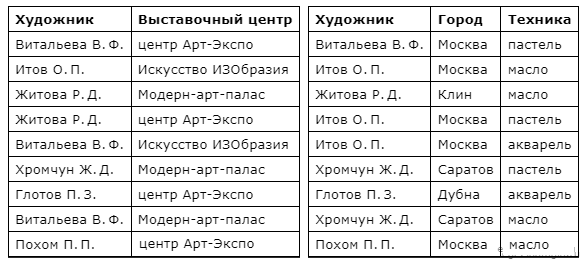 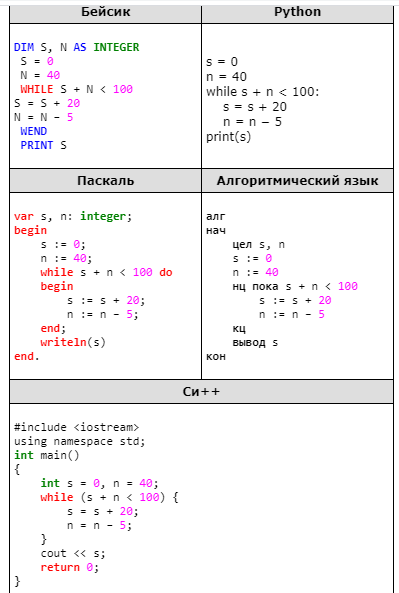 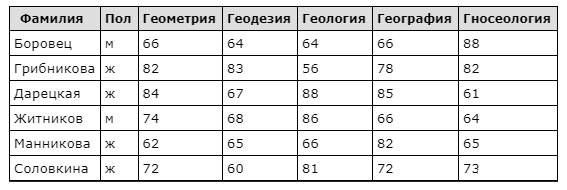 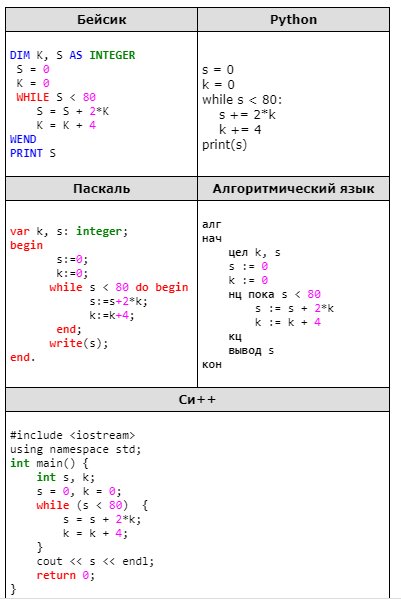 